CENTRUM VOĽNÉHO ČASU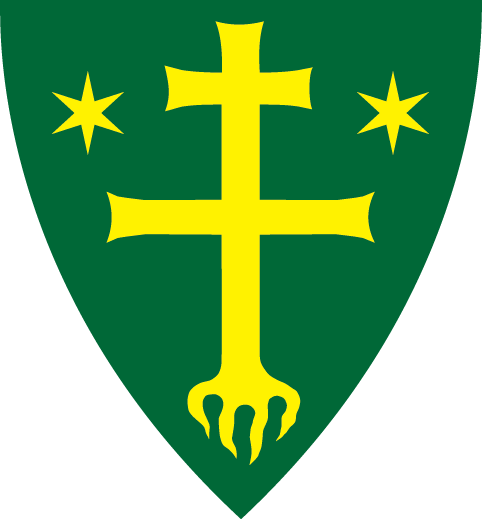 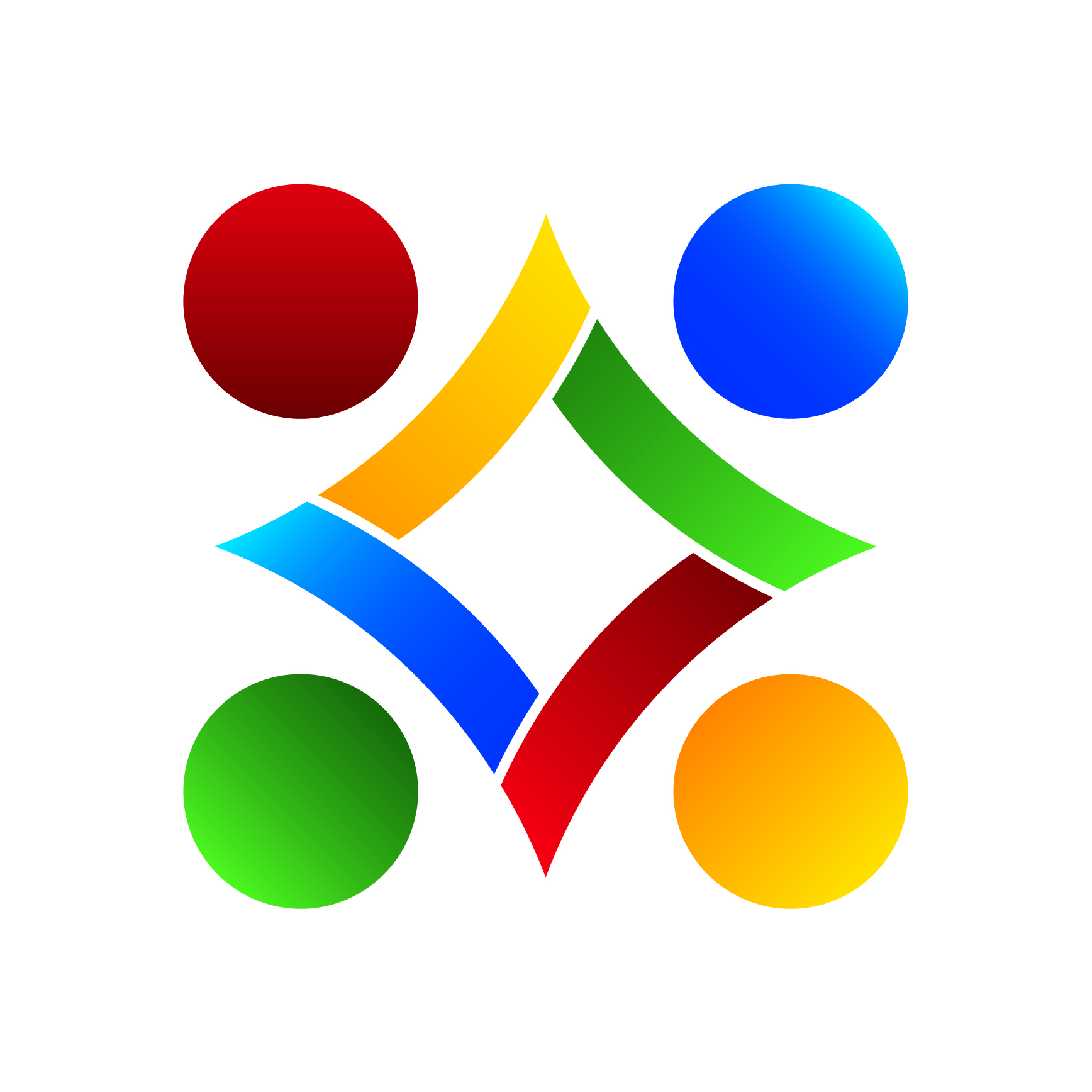 Kuzmányho 105, 010 01 ŽilinaODBOR  ŠKOLSTVA  A  MLÁDEŽE   MsÚ  v  ŽILINECENTRUM   VOĽNÉHO   ČASU  KUZMÁNYHO 105  V   ŽILINEVÝBOR   MATEMATICKEJ   OLYMPIÁDY   V   ŽILINE––––––––––––––––––––––––––––––––––––––––––––––––––––––––––––––––––––––––––––––––––                                                                                                 Váž.                                                                                                  Riaditeľstvám ZŠ a 8. ročných gymnázií                                                                                                 v okrese Žilina                                                                                                 V Žiline 12.02.2018,  CVČ13/2018V E C  :   Okresné  kolo  Pytagoriády, 39. ročník  –  POZVÁNKA	Odbor školstva a mládeže MsÚ, Centrum voľného času, Kuzmányho 105  v Žiline a Výbor matematickej olympiády oznamujú nasledovné pokyny : 14. marca 2018 /streda/  v ZŠ s MŠ sv. Gorazda 1, Žilina                                               pre  6. ročník až  8. ročník          –––––––––––––––––––––––––––––––––––––––––––––––––––––––––––––––––––––––––Pokyny pre pedagógov : Prezenčné listiny, v ktorých sú zapísaní pozvaní žiaci z Vašej školy, dostanete mailovou poštou. Pedagóg prinesie podpísané prezenčné listiny všetkých žiakov za školu, vrátane pedagogického dozoru.Organizačné pokyny:8:30  -  9:00 hod.               Odovzdanie prezenčných listín, usádzanie žiakov   -       6. – 8.  ročník          9:00  -  10:00 hod.             Pokyny a  riešenie úloh                                               -       6. -  8.  ročník          10:10 hod.                          Oprava úloh  6. – 8. ročníka                                                                                                           Žiaci si so sebou prinesú písacie potreby , nemôžu používať kalkulačky.	Sprievod žiakov zabezpečuje vysielajúca ZŠ.  So sprevádzajúcim pedagógom sa zároveň počíta aj ako s pedagogickým dozorom pri riešení úloh.Prosíme riaditeľov škôl o uvoľnenie týchto členov komisie : Mgr. Popluhárová,  RNDr. Popluhárová Čellárová,  Mgr. Dudjaková,  Mgr. Valíčková,  Mgr. Kiššová, Mgr. Púčková, Mgr. Mravcová, Mgr. Polónyiová,  PaedDr. Vongrejová J., Mgr. Kopálová,  RNDr. Lajčáková, Mgr. Srnečková, RNDr. Kortišová, Mgr. Vongrejová     PaedDr. Viera Popluhárová                                                              PhDr. Eva Dobšovič Mjartan vedúca OŠ a M MsÚ v Žiline	                                                            poverená riadením CVČ